5.	Zaměstnanci používající počítač a jiné ICTIT odborníci jsou zaměstnanci, kteří jsou experty na hardware, software a služby v oblasti ICT. Jejich hlavní činností je umožňovat využívání těchto technologií dalším osobám.Hlavní zjištěníV lednu 2015 využívalo počítač při výkonu zaměstnání 46 % pracovníků v podnikatelském sektoru. Tento podíl se již od roku 2006 pohybuje nad hranicí 40 %. Pro srovnání: v roce 2001 pracovala v zaměstnání s počítačem jen třetina osob.Podíly zaměstnanců využívajících v zaměstnání počítač se mezi velikostními skupinami podniků příliš neliší. Rozdíly nacházíme spíše mezi jednotlivými odvětvími. Nejvíce zaměstnanců používajících v práci počítač je v odvětví Informačních a komunikačních činností (85 %) či Peněžnictví a pojišťovnictví (80 %). Nejmenší podíl zaměstnanců pracujících s počítačem byl v administrativě (odvětví Administrativní 
a podpůrné činnosti), kde s PC pracovala pouze pětina zaměstnanců. Malý podíl zaměstnanců využívajících v práci počítač byl také v oblasti Stravování a pohostinství, z průmyslových odvětví to byl Textilní a obuvnický průmysl.Přístup k internetu mělo z pracovního počítače v lednu 2015 38 % zaměstnanců. Zde na rozdíl od používání samotných počítačů nalézáme určité rozdíly mezi velikostními skupinami podniků. Přístup k internetu mají častěji zaměstnanci malých firem (43 %) než pracovníci velkých podniků (36 %). Více než polovina podniků využívala v lednu 2015 přenosná zařízení s připojením k internetu. Zaměstnanců, kteří takováto zařízení mohli používat k pracovním účelům, je ale jen o něco více než desetina (12,5 %). Pro práci řady zaměstnanců je důležitá možnost vzdáleného přístupu k pracovnímu e-mailu. V lednu 2015 tuto možnost nabízelo 62 % podniků, mezi velkými jich bylo dokonce více než 95 %. V lednu 2015 zaměstnávala IT odborníky pro své potřeby pětina podniků. IT odborníci tvořili 2,5 % všech zaměstnaných osob v podnikatelském sektoru. Není překvapením, že nejvíce IT odborníků nacházíme v odvětví Informační a komunikační činnosti, kde alespoň jeden IT odborník je zaměstnán v 87 % podniků a na všech zaměstnaných se tito IT odborníci podílí 39 %. Více než pětina podniků (22 %) poskytovala v lednu 2015 svým zaměstnancům možnost školení k získání či rozšíření počítačových znalostí. Necelá desetina podniků nabízela svým IT profesionálům možnost školení pro rozšíření jejich odborných znalostí a dovedností.   Modul zaměřený na zaměstnance a ICT rovněž zjišťoval, do jaké míry vkládají české podniky kompetence provádět vybrané činnosti spojené s ICT do rukou vlastních zaměstnanců a do jaké míry to svěřují externím pracovníkům. Ukázalo se, že u všech sedmi zjišťovaných oblastí se více než polovina podniků častěji obracela na externí dodavatele. Zejména při zajišťování údržby ICT či u vývoje webových stránek a aplikací. Vlastním zaměstnancům firmy naopak relativně často svěřují podporu kancelářského softwaru, případně údržbu ICT. I zde však převažují podniky, jež k zajišťování daných činností najímají externí poskytovatele. Dvě pětiny podniků přiznaly, že vývoj ani podporu software pro řízení podniku 
a jeho systémů pro ně nedělají ani vlastní zaměstnanci ani externisté.Pokud se zaměříme pouze na podniky, které svěřují vybrané činnosti spojené s ICT výhradně do rukou externích dodavatelů, ukazuje se, že v průměru zde mají externisté kompetence provádět 4,7 ze sedmi testovaných činností. Externisty častěji využívají středně velké podniky (průměrně ve 4,9 případech ze 7) a relativně nejméně často podniky s více než 250 zaměstnanci (v průměru ve 4 případech ze 7).  Z odvětvového hlediska není příliš překvapivé, že relativně nejméně využívají služeb externistů podniky působící v oboru Informačních a komunikačních činností, především v odvětví Činnosti v oblasti IT či Telekomunikační činnosti. Naopak, relativně nejčastěji využívají externí dodavatele pro činnosti spojené s ICT firmy působící v oboru Velkoobchod, maloobchod a opravy motorových vozidel, případě také v Ubytování. Tab. 5.1: Zaměstnanci a informační technologie v podnicích ČR, leden 2015Graf 5.1: Využívání počítačů a počítačů s přístupem na internet zaměstnanci v podnicích ČR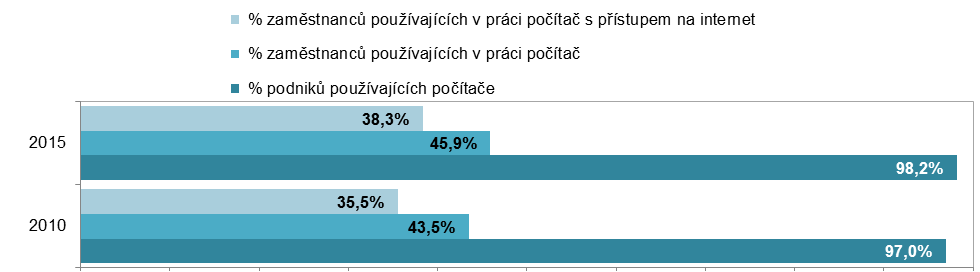 Graf 5.2: Kompetence provádět vybrané činnosti spojené s ICT, leden 2015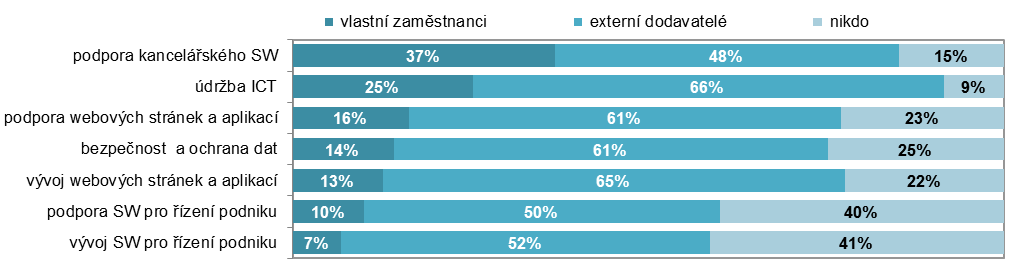 *podíl na celkovém počtu podniků v dané velikostní a odvětvové skupině (v %)Tab. 5.2: Kompetence zaměstnanců provádět vybrané činnosti spojené s ICT, leden 2015podíl podniků, kde tyto činnosti provádějí zaměstnanci firmy, na celkovém počtu podniků v dané velikostní a odvětvové skupině (v %)Graf 5.3: Kompetence externích dodavatelů provádět vybrané činnosti spojené s ICT, leden 2015průměrný počet činností (na škále 1 až 7), které podniky působící v ČR ve vybraných odvětvích svěřují výhradně do rukou externích firem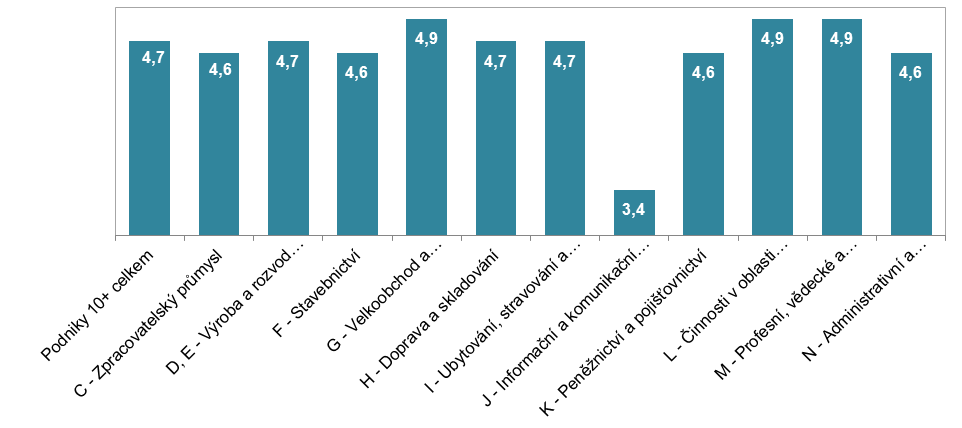 Zdroj: Český statistický úřad 2015zaměstnanci používající v prácizaměstnanci používající v prácizaměstnanci používající v práciIT odbornícipodniky zaměstnávající IT odborníkypodniky nabízející/umožňující zaměstnancůmpodniky nabízející/umožňující zaměstnancůmosobní počítačinternetpřenosná zařízeníIT odbornícipodniky zaměstnávající IT odborníkyvzdálený přístup ke služebnímu e-mailuškolení zaměřené na získání PC znalostípodíl na celkovém počtu zaměstnanců v dané velikostní a odvětvové skupině (v %)podíl na celkovém počtu zaměstnanců v dané velikostní a odvětvové skupině (v %)podíl na celkovém počtu zaměstnanců v dané velikostní a odvětvové skupině (v %)podíl na celkovém počtu zaměstnanců v dané velikostní a odvětvové skupině (v %)podíl na celkovém počtu podniků v dané velikostní a odvětvové skupině (v %)podíl na celkovém počtu podniků v dané velikostní a odvětvové skupině (v %)podíl na celkovém počtu podniků v dané velikostní a odvětvové skupině (v %)Podniky celkem (10+)45,9 38,3 12,5 2,5 19,6 62,2 22,1 Velikost podniku  10–49 zaměstnanců45,1 42,9 14,4 2,7 11,6 55,5 14,3   50–249 zaměstnanců44,5 39,4 12,2 2,6 41,3 84,6 44,1   250 a více zaměstnanců47,0 35,8 11,8 2,3 79,5 95,3 75,3 Odvětví (ekonomická činnost)  Zpracovatelský průmysl41,0 30,8 7,6 0,8 22,0 61,9 23,6   Výroba a rozvod energie, plynu, tepla52,2 47,0 15,0 1,0 26,1 73,7 35,8   Stavebnictví41,3 40,7 17,4 0,6 10,1 60,0 12,0   Obchod; opravy motorových vozidel54,8 44,0 13,6 0,9 15,2 62,8 20,2   Doprava a skladování35,6 25,3 8,2 0,7 11,7 58,7 13,7   Ubytování, stravování a pohostinství29,1 26,0 4,9 0,4 4,7 33,3 8,6   Informační a komunikační činnosti85,0 84,6 49,3 39,0 86,5 96,1 70,3   Peněžnictví a pojišťovnictví80,0 79,1 30,4 4,6 54,5 81,6 51,8   Činnosti v oblasti nemovitostí57,0 52,3 14,2 0,8 15,0 62,9 22,0   Profesní, vědecké a technické čin.77,5 75,9 26,7 2,4 23,5 72,6 28,4   Administrativní a podpůrné čin.21,1 19,5 5,6 0,7 19,0 64,0 20,6 údržba ICTpodpora kancel. SWvývoj SW pro řízení podnikupodpora SW pro řízení podnikuvývoj webových stránek a aplikacípodpora webových stránek a aplikacíbezpečnost  a ochrana datPodniky celkem (10+)25,3 36,9 6,8 10,0 12,7 16,3 14,2 Velikost podniku  10–49 zaměstnanců21,2 32,5 6,0 7,1 11,8 14,2 11,3   50–249 zaměstnanců34,8 48,0 7,8 15,7 14,0 21,0 20,4   250 a více zaměstnanců62,4 74,0 19,0 39,9 22,4 35,8 44,0 Odvětví (ekonomická činnost)  Zpracovatelský průmysl27,1 41,2 7,0 11,3 12,0 16,2 15,8   Výroba a rozvod energie, plynu, tepla27,1 35,2 4,5 11,8 10,5 15,8 17,2   Stavebnictví21,5 34,0 3,5 4,1 11,9 11,8 10,6   Obchod; opravy motorových vozidel21,9 32,8 4,3 7,0 10,4 14,1 9,9   Doprava a skladování20,6 28,9 3,9 5,8 11,2 13,6 10,6   Ubytování, stravování a pohostinství13,0 23,1 1,7 1,9 4,2 6,6 4,1   Informační a komunikační činnosti74,1 78,9 43,6 50,7 52,7 61,2 59,7   Peněžnictví a pojišťovnictví41,5 52,6 19,4 28,8 14,7 25,1 31,1   Činnosti v oblasti nemovitostí17,6 26,5 5,6 7,1 10,4 13,9 10,4   Profesní, vědecké a technické čin.27,8 39,5 10,0 13,9 16,4 22,1 17,3   Administrativní a podpůrné čin.24,4 35,9 5,9 9,7 11,2 15,2 13,5 